RESOLUÇÃO Nº 361/2019RECONHECE O ENSINO FUNDAMENTAL, DO 1º AO 9º ANO, MINISTRADO NO EXATUS COLÉGIO E CURSO, LOCALIZADO NA AV. CAMPINA GRANDE, 411, TIBIRI II, NA CIDADE DE SANTA RITA–PB, MANTIDO PELO EXATUS SISTEMA DE ENSINO EIRELI – ME – CNPJ 02.218.123/0001-29.O CONSELHO ESTADUAL DE EDUCAÇÃO DA PARAÍBA, no uso de suas atribuições e com fundamento no Parecer nº 286/2019, exarado no Processo nº 0034570-1/2017, oriundo da Câmara de Educação Infantil e Ensino Fundamental, e aprovado em Sessão Plenária realizada nesta data,RESOLVE:Art. 1º  Reconhecer, pelo período de 6 (seis) anos, o Ensino Fundamental, do 1º ao 9º ano, ministrado no Exatus Colégio e Curso, localizado na cidade de Santa Rita–PB, mantido pelo Exatus Sistema de Ensino EIRELI – ME – CNPJ 02.218.123/0001-29.Art. 2º  A presente Resolução entra em vigor na data de sua publicação.Art. 3º  Revogam-se as disposições em contrário.Sala das Sessões do Conselho Estadual de Educação, 14 de novembro de 2019.CARLOS ENRIQUE RUIZ FERREIRAPresidente – CEE/PBODÉSIO DE SOUZA MEDEIROSRelatorSecretaria de Estado da Educação e da Ciência e TecnologiaConselho Estadual de EducaçãoSecretaria de Estado da Educação e da Ciência e TecnologiaConselho Estadual de EducaçãoSecretaria de Estado da Educação e da Ciência e TecnologiaConselho Estadual de Educação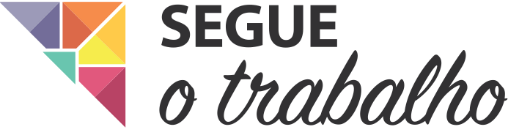 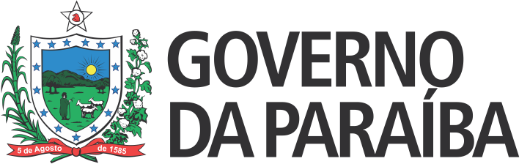 